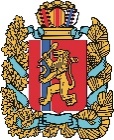 АГЕНТСТВО РАЗВИТИЯ МАЛОГО И СРЕДНЕГО ПРЕДПРИНИМАТЕЛЬСТВАКРАСНОЯРСКОГО КРАЯ10.10.2023Предприниматели края смогут обсудить тонкости господдержки экспорта16 октября заместитель руководителя агентства развития малого и среднего предпринимательства Красноярского края Роман Мартынов совместно с врио генерального директора регионального центра «Мой бизнес» Александром Звездовым проведут прямой эфир и ответят на вопросы по господдержке экспортёров. Предприниматели узнают о том, как расширять свой бизнес и поставлять товары на внешний рынок, какие страны открыты для экспорта и более того, на каких рынках российские товары считаются эксклюзивом. Помимо этого, бизнес сможет получить информацию о том, какие льготные услуги оказывают экспортёрам на разных этапах – от выбора стратегии и поиска зарубежных партнеров, до сертификации и компенсации транспортных расходов.  Предприниматели смогут проконсультироваться по получению финансовых и нефинансовых услуг, задать вопросы про условия выдачи региональных субсидий и грантов. Все меры поддержки льготные, поскольку оказываются в рамках реализации нацпроектов «Малое и среднее предпринимательство», «Международная кооперация и экспорт» и «Производительность труда».Трансляция начнётся в 17.00 в группе агентства развития малого и среднего предпринимательства Красноярского края ВКонтакте (https://vk.com/krasmsp24) и Телеграм-канале «PRO бизнес. Регион24» (https://t.me/PRObusiness_region24), а также в личном телеграм-канале заместителя руководителя агентства развития МСП Романа Мартынова (https://t.me/martynov_re). Задать свои вопросы можно по ссылке: https://vk.com/wall-202270637_3223 . Дополнительная информация для СМИ: +7 (391) 222-55-03, пресс-служба агентства развития малого и среднего предпринимательства Красноярского края.